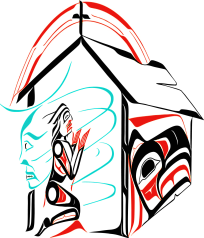 WILP SI’SATXW COMMUNITY HEALING CENTREBox 429, Kitwanga, B.C.  V0J 2AO    PHONE: (250) 849-5211E-mail: d.green@wilpchc.ca  Website: www.wilpchc.ca  Toll Free Number: 1-877-849-5211FAX: (250) 849-5374CONSENT FOR RELEASE OF INFORMATIONThis section is to be filled out if referral is made and client information is required.Client Name ___________________________________________________________Date of Birth ______Day  ______________Month  _________YearI, ___________________________________________________ (client’s name), hereby give my permission for Wilp Si’Satxw Society Community Healing Centre, P.O. Box 429, Kitwanga, B.C.  V0J 2AO.To contact (name and address of agency providing information)Name ______________________________________________________________Address _______________________________________________________________________________________________________________________________For information to be released, limited to (describe type(s) of information to be released).________________________________________________________________________________________________________________________________________________________I understand that no other information will be released to any other persons without my written consent unless these persons have a court order or are concerned with my medical treatment in an emergency situation.  I also understand that I can withdraw or amend my consent to the release/request of information at any time.Start date of consent _____________________________________________End date of consent   _____________________________________________In order for this release to be valid, it must be completed in its entirety.Client’s Signature ________________________________________________Witness _______________________________________________________	(may be referring person or assessor)Date ___________________________________________________________